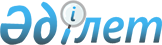 О внесении изменений в решение Карасайского районного маслихата от 27 декабря 2019 года № 50-3 "О бюджете Карасайского района на 2020-2022 годы"Решение Карасайского районного маслихата Алматинской области от 4 ноября 2020 года № 61-3. Зарегистрировано Департаментом юстиции Алматинской области 13 ноября 2020 года № 5737
      В соответствии с пунктом 4 статьи 106 Бюджетного кодекса Республики Казахстан от 4 декабря 2008 года, подпунктом 1) пункта 1 статьи 6 Закона Республики Казахстан от 23 января 2001 года "О местном государственном управлении и самоуправлении в Республике Казахстан", Карасайский районный маслихат РЕШИЛ:
      1. Внести в решение Карасайского районного маслихата "О бюджете Карасайского района на 2020-2022 годы" от 27 декабря 2019 года № 50-3 (зарегистрирован в Реестре государственной регистрации нормативных правовых актов № 5392, опубликован 14 января 2020 года в эталонном контрольном банке нормативных правовых актов Республики Казахстан) следующие изменения:
      пункт 1 указанного решения изложить в новой редакции:
       "1. Утвердить районный бюджет на 2020-2022 годы, согласно приложениям 1, 2, 3 к настоящему решению соответственно, в том числе на 2020 год в следующих объемах:
      1) доходы 42 581 845 тысяч тенге, в том числе:
      налоговые поступления 19 317 974 тысячи тенге;
      неналоговые поступления 26 512 тысяч тенге; 
      поступления от продажи основного капитала 172 696 тысяч тенге;
      поступления трансфертов 23 064 663 тысячи тенге, в том числе:
      трансферты из нижестоящих органов государственного управления 2 117 679 тысяч тенге, в том числе:
      бюджетные изъятия 967 606 тысяч тенге;
      возврат неиспользованных (недоиспользованных) целевых трансфертов 73 тысячи тенге;
      поступления трансфертов из бюджетов городов районного значения, сел, поселков, сельских округов на компенсацию потерь районного (города областного значения) бюджета 1 150 000 тысяч тенге;
      трансферты из вышестоящих органов государственного управления 20 946 984 тысячи тенге, в том числе:
      целевые текущие трансферты 14 489 610 тысяч тенге;
      целевые трансферты на развитие 6 457 374 тысячи тенге;
      2) затраты 54 514 853 тысячи тенге;
      3) чистое бюджетное кредитование 236 034 тысячи тенге, в том числе:
      бюджетные кредиты 287 973 тысячи тенге;
      погашение бюджетных кредитов 51 939 тысяч тенге;
      4) сальдо по операциям с финансовыми активами 0 тенге;
      5) дефицит (профицит) бюджета (-) 12 169 042 тысячи тенге;
      6) финансирование дефицита (использование профицита) бюджета 12 169 042 тысячи тенге.".
      в пункте 2:
      цифры "179 567" заменить на цифру "184 431".
      2. Приложение 1 к указанному решению изложить в новой редакции согласно приложению к настоящему решению.
      3. Контроль за исполнением настоящего решения возложить на постоянную комиссию Карасайского районного маслихата "По экономике, бюджету, трудоустройству, развитию предпринимательства и социальной инфраструктуры". 
      4. Настоящее решение вводится в действие с 1 января 2020 года. Бюджет Карасайского района на 2020 год
					© 2012. РГП на ПХВ «Институт законодательства и правовой информации Республики Казахстан» Министерства юстиции Республики Казахстан
				
      Председатель сессии Карасайского районного маслихата

Ж. Кулиева

      Исполняющий обязанности секретаря маслихата Карасайского района

А. Исаева
Приложение к решению Карасайского районного маслихата от 4 ноября 2020 года № 61-3Приложение 1 к решению Карасайского районного маслихата от 27 декабря 2019 года № 50-3
Категории Наименование
Категории Наименование
Категории Наименование
Категории Наименование
Сумма

(тысяч тенге)
Класс
Класс
Класс
Сумма

(тысяч тенге)
Под класс
Под класс
Сумма

(тысяч тенге)
I. Доходы
42 581 845
1
Налоговые поступления
19 317 974
01
Подоходный налог
6 858 942
1
Корпоративный подоходный налог
2 608 347
2
Индивидуальный подоходный налог
4 250 595
03
Социальный налог
3 959 824
1
Социальный налог
3 959 824
04
Налоги на собственность
1 505 729
1
Налоги на имущество
1 501 129
5
Единый земельный налог
4 600
05
Внутренние налоги на товары, работы и услуги
6 938 679
2
Акцизы
6 857 034
3
Поступление за использование природных и других ресурсов
4 492 
4
Сборы за ведение предпринимательской и профессиональной деятельности
68 851
5
Налог на игорный бизнес
8 302
08
Обязательные платежи, взимаемые за совершение юридически значимых действий и (или) выдачу документов уполномоченными на то государственными органами или должностными лицами
54 800
1
Государственная пошлина 
54 800
2
Неналоговые поступления
26 512
01
Доходы от государственной собственности
18 288
1
Поступления части чистого дохода государственных предприятий
4 275
5
Доходы от аренды имущества, находящегося в государственной собственности
13 937
7
Вознаграждения по кредитам, выданным из государственного бюджета
76
03
Поступления денег от проведения государственных закупок, организуемых государственными учреждениями, финансируемыми из государственного бюджета
24
1
Поступления денег от проведения государственных закупок, организуемых государственными учреждениями, финансируемыми из государственного бюджета
24
04
Штрафы, пени, санкции, взыскания, налагаемые государственными учреждениями, финансируемыми из государственного бюджета, а также содержащимися и финансируемыми из бюджета (сметы расходов) Национального Банка Республики Казахстан 
4 900
1
Штрафы, пени, санкции, взыскания, налагаемые государственными учреждениями, финансируемыми из государственного бюджета, а также содержащимися и финансируемыми из бюджета (сметы расходов) Национального Банка Республики Казахстан
4 900
06
Прочие неналоговые поступления
3 300
1
Прочие неналоговые поступления
3 300
3
Поступления от продажи основного капитала
172 696
01
Продажа государственного имущества, закрепленного за государственными учреждениями
70 184
1
Продажа государственного имущества, закрепленного за государственными учреждениями
70 184
03
Продажа земли и нематериальных активов
102 512
1
Продажа земли
102 500
2
Продажа нематериальных активов
12
4
Поступления трансфертов
23 064 663
01
Трансферты из нижестоящих органов государственного управления
2 117 679
3
Трансферты из бюджетов городов районного значения, сел, поселков, сельских округов
2 117 679
02
Трансферты из вышестоящих органов государственного управления
20 946 984
2
Трансферты из областного бюджета
20 946 984
Функциональная группа
Функциональная группа
Функциональная группа
Функциональная группа
Функциональная группа
Сумма

(тысяч тенге)
Функциональная подгруппа
Функциональная подгруппа
Функциональная подгруппа
Функциональная подгруппа
Сумма

(тысяч тенге)
Администратор бюджетных программ
Администратор бюджетных программ
Администратор бюджетных программ
Сумма

(тысяч тенге)
Программа
Программа
Сумма

(тысяч тенге)
Наименование
Сумма

(тысяч тенге)
 II. Затраты
54 514 853
01
Государственные услуги общего характера
434 932
1
Представительные, исполнительные и другие органы, выполняющие общие функции государственного управления
347 938
112
Аппарат маслихата района (города областного значения)
20 795
001
Услуги по обеспечению деятельности маслихата района (города областного значения)
20 607
003
Капитальные расходы государственного органа
188
122
Аппарат акима района (города областного значения)
327 143
001
Услуги по обеспечению деятельности акима района (города областного значения)
193 903
003
Капитальные расходы государственного органа
3 714
113
Целевые текущие трансферты из нижестоящим бюджетам
129 526
2
Финансовая деятельность
42 083
452
Отдел финансов района (города областного значения)
42 083
001
Услуги по реализации государственной политики в области исполнения бюджета и управления коммунальной собственностью района (города областного значения)
24 188
003
Проведение оценки имущества в целях налогообложения
7 282
010
Приватизация, управление коммунальным имуществом, пост приватизационная деятельность и регулирование споров, связанных с этим
2 535
018
Капитальные расходы государственного органа
8 078
5
Планирование и статистическая деятельность
44 911
453
Отдел экономики и бюджетного планирования района (города областного значения)
44 911
001
Услуги по реализации государственной политики в области формирования, развития экономической политики, системы государственного планирования
36 444
004
Капитальные расходы государственного органа
8 467
02
Оборона
13 877
1
Военные нужды
12 945
122
Аппарат акима района (города областного значения)
12 945
005
Мероприятия в рамках исполнения всеобщей воинской обязанности
12 945
2
Организация работы по чрезвычайным ситуациям
932
122
Аппарат акима района (города областного значения)
932
007
Мероприятия по профилактике и тушению степных пожаров районного (городского) масштаба, а также пожаров в населенных пунктах, в которых не созданы органы государственной противопожарной службы
932
03
Общественный порядок, безопасность, правовая, судебная, уголовно-исполнительная деятельность
26 606
9
Прочие услуги в области общественного порядка и безопасности
26 606
485
Отдел пассажирского транспорта и автомобильных дорог района (города областного значения)
26 606
021
Обеспечение безопасности дорожного движения в населенных пунктах
26 606
04
Образование
28 778 631
1
Дошкольное воспитание и обучение
1 835 471
464
Отдел образования района (города областного значения)
1 835 471
040
Реализация государственного образовательного заказа в дошкольных организациях образования
1 835 471
2
Начальное, основное среднее и общее среднее образование
24 349 583
464
Отдел образования района (города областного значения)
20 537 171
003
Общеобразовательное обучение
20 519 933
006
Дополнительное образование для детей
17 238
465
Отдел физической культуры и спорта района (города областного значения)
436 689
017
Дополнительное образование для детей и юношества по спорту
436 689
467
Отдел строительства района (города областного значения)
3 375 723
024
Строительство и реконструкция объектов начального, основного среднего и общего среднего образования
3 375 723
4
Техническое и профессиональное, после среднее образование
17 456
464
Отдел образования района (города областного значения)
17 456
018
Организация профессионального обучения
17 456
9
Прочие услуги в области образования
2 576 121
464
Отдел образования района (города областного значения)
2 576 121
001
Услуги по реализации государственной политики на местном уровне в области образования
20 859
004
Информатизация системы образования в государственных учреждениях образования района (города областного значения)
357 577
005
Приобретение и доставка учебников, учебно-методических комплексов для государственных учреждений образования района (города областного значения)
518 340
007
Проведение школьных олимпиад, внешкольных мероприятий и конкурсов районного (городского) масштаба
380
012
Капитальные расходы государственного органа
300
015
Ежемесячные выплаты денежных средств опекунам (попечителям) на содержание ребенка-сироты (детей-сирот) и ребенка (детей) оставшегося без попечения родителей
73 773
022
Выплата единовременных денежных средств казахстанским гражданам, усыновившим (удочерившим) ребенка (детей)-сироту и ребенка (детей), оставшегося без попечения родителей
3 426
067
Капитальные расходы подведомственных государственных учреждений и организаций
754 851
113
Целевые текущие трансферты нижестоящим бюджетам
846 615
06
Социальная помощь и социальное обеспечение
3 138 240
1
 Социальное обеспечение
1 739 935
451
Отдел занятости и социальных программ района (города областного значения)
1 730 628
005
Государственная адресная социальная помощь
1 730 628
464
Отдел образования района (города областного значения)
9 307
030
Содержание ребенка (детей), переданного патронатным воспитателям
7 059
031
Государственная поддержка по содержанию детей-сирот и детей, оставшихся без попечения родителей, в детских домах семейного типа и приемных семьях 
2 248
2
Социальная помощь
1 253 102
451
Отдел занятости и социальных программ района (города областного значения)
1 253 102
002
Программа занятости
607 300
004
Оказание социальной помощи на приобретение топлива специалистам здравоохранения, образования, социального обеспечения, культуры, спорта и ветеринарии в сельской местности в соответствии с законодательством Республики Казахстан
58 851
006
Оказание жилищной помощи
14
007
Социальная помощь отдельным категориям нуждающихся граждан по решениям местных представительных органов
86 579
010
Материальное обеспечение детей-инвалидов, воспитывающихся и обучающихся на дому
6 291
014
Оказание социальной помощи нуждающимся гражданам на дому
99 389
017
Обеспечение нуждающихся инвалидов обязательными гигиеническими средствами и предоставление услуг специалистами жестового языка, индивидуальными помощниками в соответствии с индивидуальной программой реабилитации инвалида
342 144
023
Обеспечение деятельности центров занятости населения
52 534
9
Прочие услуги в области социальной помощи и социального обеспечения
145 203
451
Отдел занятости и социальных программ района (города областного значения)
84 253
001
Услуги по реализации государственной политики на местном уровне в области обеспечения занятости и реализации социальных программ для населения
50 221
011
Оплата услуг по зачислению, выплате и доставке пособий и других социальных выплат
26 926
021
Капитальные расходы государственного органа
300
050
Обеспечение прав и улучшение качества жизни инвалидов в Республике Казахстан
6 618
067
Капитальные расходы подведомственных государственных учреждений и организаций
188
487
Отдел жилищно-коммунального хозяйства и жилищной инспекции района (города областного значения)
60 950
094
Предоставление жилищных сертификатов как социальная помощь
60 000
097
Оплата услуг проверенному агенту по предоставлению жилищных сертификатов (социальная поддержка в виде бюджетного кредита)
950
07
Жилищно-коммунальное хозяйство
14 945 113
1
Жилищное хозяйство
10 459 233
463
Отдел земельных отношений района (города областного значения)
352 517
016
Изъятие земельных участков для государственных нужд 
352 517
467
Отдел строительства района (города областного значения)
8 912 176
003
Проектирование и (или) строительство, реконструкция жилья коммунального жилищного фонда
7 093 808
004
Проектирование, развитие и (или) обустройство инженерно-коммуникационной инфраструктуры
1 818 368
487
Отдел жилищно-коммунального хозяйства и жилищной инспекции района (города областного значения)
1 194 540
001
Услуги по реализации государственной политики на местном уровне в области жилищно-коммунального хозяйства и жилищного фонда
23 752
003
Капитальные расходы государственного органа
1 052
004
Изъятие, в том числе путем выкупа земельных участков для государственных надобностей и связанное с этим отчуждение недвижимого имущества
80 113
006
Обеспечение жильем отдельных категорий граждан
31 200
032
Капитальные расходы подведомственных государственных учреждений и организаций
80 000
070
Возмещение платежей населения по оплате коммунальных услуг в режиме чрезвычайного положения в Республике Казахстан
392 006
113
Целевые текущие трансферты нижестоящим бюджетам
586 417
2
Коммунальное хозяйство
3 400 645
467
Отдел строительства района (города областного значения)
3 391
005
Развитие коммунального хозяйства
3 391
487
Отдел жилищно-коммунального хозяйства и жилищной инспекции района (города областного значения)
3 397 254
016
Функционирование системы водоснабжения и водоотведения
370 145
029
Развитие системы водоснабжения и водоотведения
3 027 109
3
Благоустройство населенных пунктов
1 085 235
487
Отдел жилищно-коммунального хозяйства и жилищной инспекции района (города областного значения)
1 085 235
025
Освещение улиц в населенных пунктах
387 614
030
Благоустройство и озеленение населенных пунктов
697 621
08
Культура, спорт, туризм и информационное пространство
1 115 148
1
Деятельность в области культуры
253 279
455
Отдел культуры и развития языков района (города областного значения)
253 279
003
Поддержка культурно-досуговой работы
253 279
2
Спорт
58 217
465
Отдел физической культуры и спорта района (города областного значения)
42 957
001
Услуги по реализации государственной политики на местном уровне в сфере физической культуры и спорта
14 998
004
Капитальные расходы государственного органа
300
006
Проведение спортивных соревнований на районном (города областного значения) уровне
663
007
Подготовка и участие членов сборных команд района (города областного значения) по различным видам спорта на областных спортивных соревнованиях
1 464
032
Капитальные расходы подведомственных государственных учреждений и организаций
25 532
467
Отдел строительства района (города областного значения)
15 260 
008
Развитие объектов спорта
15 260
3
Информационное пространство
106 031
455
Отдел культуры и развития языков района (города областного значения)
62 997
006
Функционирование районных (городских) библиотек
61 962
007
Развитие государственного языка и других языков народа Казахстана
1 035
456
Отдел внутренней политики района (города областного значения)
43 034
002
Услуги по проведению государственной информационной политики
43 034
9
Прочие услуги по организации культуры, спорта, туризма и информационного пространства
697 621
455
Отдел культуры и развития языков района (города областного значения)
676 512
001
Услуги по реализации государственной политики на местном уровне в области развития языков и культуры
9 802
010
Капитальные расходы государственного органа
300
032
Капитальные расходы подведомственных государственных учреждений и организаций
666 410
456
Отдел внутренней политики района (города областного значения)
21 109
001
Услуги по реализации государственной политики на местном уровне в области информации укрепления государственности и формирования социального оптимизма граждан
20 282
006
Капитальные расходы государственного органа
827
09
Топливо - энергетический комплекс и недропользование 
1 010 155
1
Топливо и энергетика
1 010 155
487
Отдел жилищно-коммунального хозяйства и жилищной инспекции района (города областного значения)
1 010 155
009
Развитие теплоэнергетической системы
1 010 155
10
Сельское, водное, лесное, рыбное хозяйство, особо охраняемые природные территории, охрана окружающей среды и животного мира, земельные отношения
140 217
1
Сельское хозяйство
23 725
462
Отдел сельского хозяйства района (города областного значения)
22 163
001
Услуги по реализации государственной политики на местном уровне в сфере сельского хозяйства
21 886
006
Капитальные расходы государственного органа
277
473
Отдел ветеринарии района (города областного значения)
1 562
001
Услуги по реализации государственной политики на местном уровне в сфере ветеринарии
1 562
6
Земельные отношения
75 754
463
Отдел земельных отношений района (города областного значения)
75 754
001
Услуги по реализации государственной политики в области регулирования земельных отношений на территории района (города областного значения)
16 395
004
Организация работ по зонированию земель
59 059
007
Капитальные расходы государственного органа
300
9
Прочие услуги в области сельского, водного, лесного, рыбного хозяйства, охраны окружающей среды и земельных отношений
40 738
453
Отдел экономики и бюджетного планирования района (города областного значения)
40 738
099
Реализация мер по оказанию социальной поддержки специалистов
40 738
11
Промышленность, архитектурная, градостроительная и строительная деятельность
43 456
2
Архитектурная, градостроительная и строительная деятельность
43 456
467
Отдел строительства района (города областного значения)
26 886
001
Услуги по реализации государственной политики на местном уровне в области строительства
26 586
017
Капитальные расходы государственного органа
300
468
Отдел архитектуры и градостроительства района (города областного значения)
16 570
001
Услуги по реализации государственной политики в области архитектуры и градостроительства на местном уровне
16 270
004
Капитальные расходы государственного органа
300
12
Транспорт и коммуникации
2 395 614
1
Автомобильный транспорт
2 355 793
485
Отдел пассажирского транспорта и автомобильных дорог района (города областного значения)
2 355 793
023
Обеспечение функционирования автомобильных дорог
285 340
045
Капитальный и средний ремонт автомобильных дорог районного значения и улиц населенных пунктов
2 070 453
9
Прочие услуги в сфере транспорта и коммуникации
39 821
485
Отдел пассажирского транспорта и автомобильных дорог района (города областного значения)
39 821
001
Услуги по реализации государственной политики на местном уровне в области пассажирского транспорта и автомобильных дорог
15 355
003
Капитальные расходы государственного органа
600
113
Целевые текущие трансферты нижестоящим бюджетам
23 866
13
Прочие
983 549
3
Поддержка предпринимательской деятельности и защита конкуренции
12 961
469
Отдел предпринимательства района (города областного значения)
12 961
001
Услуги по реализации государственной политики на местном уровне в области развития предпринимательства и промышленности
12 773
004
Капитальные расходы государственного органа
188
9
Прочие
970 588
452
Отдел финансов района (города областного значения)
184 431
012
Резерв местного исполнительного органа района (города областного значения) 
184 431
464
Отдел образования района (города областного значения)
327 168
077
Реализация мероприятий по социальной и инженерной инфраструктуре в сельских населенных пунктах в рамках проекта "Ауыл-Ел бесігі"
327 168
485
Отдел пассажирского транспорта и автомобильных дорог района (города областного значения)
250 877
052
Реализация мероприятий по социальной и инженерной инфраструктуре в сельских населенных пунктах в рамках проекта "Ауыл-Ел бесігі"
250 877
487
Отдел жилищно-коммунального хозяйства и жилищной инспекции района (города областного значения)
208 112
079
Развитие социальной и инженерной инфраструктуры в сельских населенных пунктах в рамках проекта "Ауыл-Ел бесігі"
208 112
14
Обслуживание долга
68 000
1
Обслуживание долга
68 000
452
Отдел финансов района (города областного значения)
68 000
013
Обслуживание долга местных исполнительных органов по выплате вознаграждений и иных платежей по займам из областного бюджета
68 000
15
Трансферты
1 421 315
1
Трансферты
1 421 315
452
Отдел финансов района (города областного значения)
1 421 315
006
Возврат неиспользованных (недоиспользованных) целевых трансфертов
5 672
007
Бюджетные изъятия
500 000
024
Целевые текущие трансферты из нижестоящего бюджета на компенсацию потерь вышестоящего бюджета в связи с изменением законодательства
886 317
054
Возврат сумм неиспользованных (недоиспользованных) целевых трансфертов, выделенных из республиканского бюджета за счет целевого трансферта из Национального фонда Республики Казахстан
29 326
16
Погашение займов
51 939
1
Погашение займов
51 939
452
Отдел финансов района (города областного значения)
51 939
008
Погашение долга местного исполнительного органа перед вышестоящим бюджетом
51 939
III.
Чистое бюджетное кредитование
236 034
Бюджетные кредиты
287 973
06
Социальная помощь и социальное обеспечение
38 000
9
Прочие услуги в области социальной помощи и социального обеспечения
38 000
487
Отдел жилищно-коммунального хозяйства и жилищной инспекции района (города областного значения)
38 000
095
Бюджетные кредиты для предоставления жилищных сертификатов как социальная поддержка
38 000
10
Сельское, водное, лесное, рыбное хозяйство, особо охраняемые природные территории, охрана окружающей среды и животного мира, земельные отношения
249 973
9
Прочие услуги в области сельского, водного, лесного, рыбного хозяйства, охраны окружающей среды и земельных отношений
249 973
453
Отдел экономики и бюджетного планирования района (города областного значения)
249 973
006
Бюджетные кредиты для реализации мер социальной поддержки специалистов 
249 973
 

Категория
 

Категория
 

Категория
 

Категория
 

Категория
Сумма

(тысяч тенге)
Класс Наименование
Класс Наименование
Класс Наименование
Класс Наименование
Сумма

(тысяч тенге)
Подкласс
Подкласс
Подкласс
Сумма

(тысяч тенге)
5
Погашение бюджетных кредитов
51 939
01
Погашение бюджетных кредитов
51 939
1
Погашение бюджетных кредитов, выданных из государственного бюджета
51 939
Категория
Категория
Категория
Категория
Категория
Сумма

(тысяч тенге)
Класс Наименование
Класс Наименование
Класс Наименование
Класс Наименование
Сумма

(тысяч тенге)
 Подкласс
 Подкласс
 Подкласс
Сумма

(тысяч тенге)
IV.
Сальдо по операциям с финансовыми активами
0
Поступления от продажи финансовых активов государства
0
Категория
Категория
Категория
Категория
Категория
Сумма (тысяч тенге)
Класс Наименование
Класс Наименование
Класс Наименование
Класс Наименование
Сумма (тысяч тенге)
Подкласс
Подкласс
Подкласс
Сумма (тысяч тенге)
V.
Дефицит (профицит) бюджета
-12 169 042
VI.
Финансирование дефицита (использование профицита) бюджета
 12 169 042
7
Поступление займов
11 966 110
01
Внутренние государственные займы
11 966 110
2
Договор займа
11 966 110
8
Используемые остатки бюджетных средств
254 871
01
Остатки бюджетных средств
254 871
1
Свободные остатки бюджетных средств
254 871
Категория
Категория
Категория
Категория
Категория
Сумма (тысяч тенге)
Класс Наименование
Класс Наименование
Класс Наименование
Класс Наименование
Сумма (тысяч тенге)
Подкласс
Подкласс
Подкласс
Сумма (тысяч тенге)
Погашение займов
51 939
16
Погашение займов
51 939
1
Погашение займов
51 939
452
Отдел финансов района (города областного значения)
51 939
008
Погашение долга местного исполнительного органа перед вышестоящим бюджетом
51 939